ЧТО ТАКОЕ ОНР?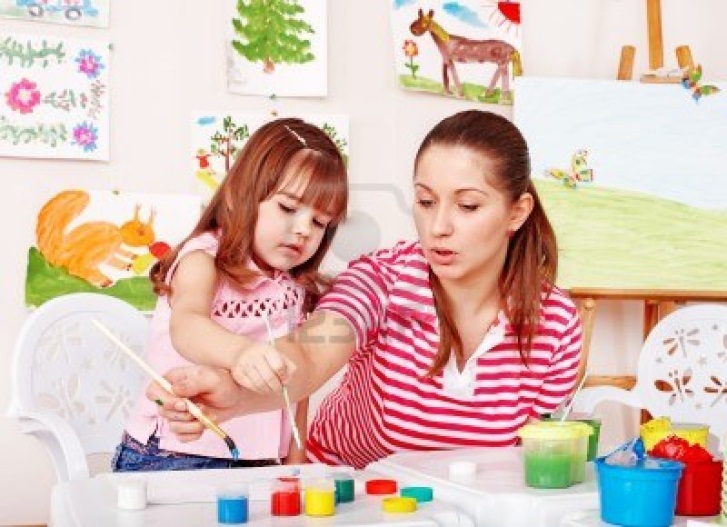 Общее недоразвитие речи - различные сложные речевые расстройства, при которых у детей нарушено формирование всех  компонентов речевой системы, относящихся к ее звуковой и смысловой стороне, при нормальном слухе и интеллекте.В современном мире ребенок к 5 года должен овладеть всей системой родного языка: говорить связно; полно излагать свои мысли, легко строя сложные предложения; пересказывать  сказки и короткие рассказы; составлять самостоятельно рассказ по сюжетным картинкам. У такого ребенка большой словарный запас, он правильно произносит все звуки, легко воспроизводит слова сложной слоговой структуры.Совсем другая картина наблюдается у детей с общим недоразвитием речи. Оно может быть выражено в разной степени: от полной невозможности соединять слова в фразы или от произнесения вместо слов отдельных звукоподражательных комплексов (би-би, му-му и т.п.) до развернутой речи с элементами фонетико-фонематического и лексико-грамматического несовершенства. В любом случае нарушаются все компоненты языковой системы: фонетика, лексика, грамматика. Отсюда и название – Общее недоразвитие речи.Выделяют  три уровня  речевого развития:Первый уровень: Активный словарь детей состоит из небольшого количества нечетко произносимых обиходных слов, звукоподражаний и звуковых комплексов. В основном используются указательные жесты, мимика. Второй уровень:При втором уровне речевая активность возрастает. Общение осуществляется посредством использования постоянного, хотя все еще искаженного и ограниченного запаса  слов.Третий уровень речевого развития характеризуется наличием развернутой фразовой речи с элементами лексико-грамматического и фонетико-фонематического недоразвития.Для детей с общим недоразвитием речи наряду с  речевыми особенностями характерна недостаточная сформированность процессов, тесно связанных с речевой деятельностью:- нарушены внимание и память;- нарушены пальцевая и артикуляционная моторика;- недостаточно сформировано словесно - логическое мышление.У большинства детей с общим недоразвитием речи пальцы малоподвижны, движения отличаются неточностью или несогласованностью. Многие дети, даже в 5-ти летнем возрасте, держат ложку в кулаке, либо с трудом правильно берут ручку, кисточку, иногда не могут застегнуть пуговицы, зашнуровать ботинки.Нарушение артикуляционной моторики проявляется в ограниченности и неточности движений органной артикуляции - губ, языка, мягкого неба, нижней челюсти. Это приводит к неправильному произношению звуков, а часто и к общей невнятности,  смазанности речи.    Поскольку речь и мышление связаны между собой, следовательно, словесно-логическое мышление детей с речевым недоразвитием несколько ниже возрастной нормы.  В процессе общения некоторые дети возбудимы (они слишком подвижны, трудно управляемы), а другие, наоборот, - вялы, апатичны (не проявляют интереса к играм, чтению). Среди таких детей встречаются ребятишки с навязчивым чувством страха, чересчур впечатлительные, склонные к проявлению негативизма (желанию делать все наоборот), агрессивности, либо ранимости, обидчивости.Для предупреждения всех описанных вариантов ОНР большое значение имеет ранняя диагностика отклонений в речевом развитии и ранняя логопедическая работа.Успешная логопедическая работа  возможна только при наличии комплексного подхода, который включает в себя:- медикаментозное лечение;- логопедические занятия;- нейропсихологическая работа;- помощь родителей.Только тесный контакт логопеда и родителей ребенка с диагнозом «общее недоразвитие речи» может способствовать устранению речевых нарушений в дошкольном возрасте, а значит и дальнейшему полноценному школьному обучению. 